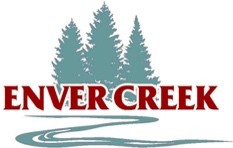 PAC AGENDADecember 5th, 2022Hybrid (In person at Enver Creek Library)5:00pmJoin Zoom Meetinghttps://us05web.zoom.us/j/7956812224?pwd=UExzRkdEa0dTY2srRndMZVV6MVoyUT09Meeting ID: 795 681 2224Passcode: rTNP7eCall to OrderRoll Call of the OfficersApproval of AgendaApproval of MinutesApproval of Treasurer’s ReportReportsDPACPrincipalIn-progress BusinessNew BusinessPAC Gaming grant requestsUpcoming dates/eventsDecember: Holiday Food DriveDecember 6th: Drama Winter ShowDecember 12th: Spirit WeekDecember 13th: Pep RallyDecember 14th: Locker Clean UpDecember 16th: School Wide Pancake BreakfastWinter Break: December 17-January 2ndAdjournmentNext meeting: Monday January 9th at 5 PM Location: Enver Creek library